ЦЕНТАР ЗА СОЦИЈАЛНИ РАД ЧОКАГОДИШЊИ ИЗВЕШТАЈО РАДУ ЦЕНТРА ЗА СОЦИЈАЛНИ РАДЗА ОПШТИНУ ЧОКАза 2022. годинуФебруар 2023. годинеСАДРЖАЈ I. Наративни извештај о раду ЦСРОСНОВНЕ ИНФОРМАЦИЈЕ О ЦЕНТРУ ЗА СОЦИЈАЛНИ РАДУВОДНИ ДЕОДЕО:КАПАЦИТЕТИ ЦЕНТРА ЗА СОЦИЈАЛНИ РАД2.1 Запослени радници2.2Услови рада2.3 Обука и усавршавање радника у 2022.годДЕО: КОРИСНИЦИ УСЛУГА ЦЕНТРА ЗА СОЦИЈАЛНИ РАД3.1Категорије корисника према заступљености у овој години и   запажања стручних радника о заступљености проблема, појава и тешкоћа у раду ДЕО: ПОСЛОВИ ЦЕНТРА ЗА СОЦИЈАЛНИРАД НА ОСТВАРИВАЊУ ПРАВА , ПРИМЕНИ МЕРА И ОБЕЗБЕЂИВАЊУ УСЛУГА.Осврт на развој социјалне заштите у Општини Чока  2003-2022. годинeПримери добре праксе у стручном раду и организацији радног процесаУлога ЦСР у планирању социјалне заштите у локалној средини –сарадња са локалном заједницом4.4	Извештавање4.5  Аналитичко-истраживачки радII. Извештај о раду организационе јединице ЦСР за 2022.год. „Служба за остваривање локалних услуга социјалне заштите“ПОМОЋ И НЕГА У КУЋИПредмет извештајаЛокација, простор и  опремаЛиценца за пружање услуге „Помоћ и нега у кући“КапацитетОрганизациона шема радаОсобљеКориснициСарадња са другим службамаРезултати рада током 2022. godine УводДНЕВНИ БОРАВАК ЗА ДЕЦУ И МЛАДЕ СА СМЕТЊАМА У РАЗВОЈУУводОсобље Дневног боравкаКориснициуслуге Дневног боравкаДневни боравак – простор за радДневни боравак – организација радаСадржај рада у Дневном боравкуДневни боравак – манифестацијеСарадња са другим институцијама и фирмамаIII. Финансијски извештај за 2022.год.Табеларни приказНаративни  извештајI. НАРАТИВНИ ИЗВЕШТАЈ О РАДУ ЦЕНТРА ЗА СОЦИЈАЛНИ РАД ЗА ОПШТИНУ ЧОКАЗА 2022. ГОДИНУОСНОВНЕ ИНФОРМАЦИЈЕ О ЦЕНТРУ ЗА СОЦИЈАЛНИ РАДУВОДНИ ДЕОПредмет извештајаПредмет извештавања је преглед остваривања права корисника и пружених услуга социјалне заштите у складу са Законом о социјалној заштити, Породичним законом и другим законима у 2022. год. као и други послови Центра за социјални рад у складу са другим законским прописима и то превентивни програми и активности које је Центар иницирао у циљу задовољавања индивидуалних и заједничких потреба у области социјалне заштите на територији Општине Чока. Основа за израду извештајаЦентар за социјални рад води евиденцију  и докуметацију о корисницима, правима које су остварили и услугама које су им пружене чиме се омогућава праћење целокупног процеса рада као и прикупљање и обједињавање података центра ради планирања,утврђивања потреба и развоја нових услуга. Годишњи извештај о раду Центра за социјални рад за општину Чока за 2022.год . намењен је Министарству за рад, заошљавање, борачка и социјална питања Београд, Републичком заводу за социјалну заштиту Београд, Покрајинском секретаријату засоцијалну политику, демографију и равноправност полова Нови Сад, Покрајинском заводу за социјалну заштиту Нови Сад,Скупштини општине Чока.У складу са Законом о социјалној заштити (Сл.гл. 24/11), Законом о локалној самоуправи (Сл.гл.РС 129/07,83/2014 ), локална самоуправа је оснивач Центра и у Статуту  Општине Чока (Сл.лист Општине Чока бр.3/11) чл.77 став 1 тачка 22 гласи“разматра извештај о раду и даје сагласност на програм рада буџетског корисника тј.Центра за социјални рад“ДЕЛАТНОСТ ЦЕНТРА ЗА СОЦИЈАЛНИ РАДУ центру за социјални рад остварују се  законом о социјалној заштити утврђена права и обезбеђује пружање услуга социјалне заштите. Центар за социјални рад оснива јединица локалне самоуправе.Центар за социјални рад одлучује о остваривању права корисника утврђених овим законом и о коришћењу услуга социјалне заштите које обезбеђује Република Србија, аутономна покрајина и јединица локалне самоуправе и врши друге послове утврђене законом и прописима донетим на основу закона.Центар за социјални рад, у складу са актима јединице локалне самоуправе, учествује у пословима планирања и развоја социјалне заштите у јединици локалне самоуправе. Јавна овлашћењаЦентар за социјални рад, у складу са законом: 1)	процењује потребе и снаге корисника и ризике по њега и планира пружање услуга социјалне заштите;2)	спроводи поступке и одлучује о правима на материјална давања и о коришћењу услуга социјалне заштите; 3)	предузима прописане мере, покреће и учествује у судским и другим поступцима; 4)	водипрописане евиденције и стара се о чувању документације корисника. Послови из става 1. тач. 2) и 4) овог члана који се односе на права, односно услуге социјалне заштите о чијем се обезбеђивању стара Република Србија обављају се као поверени, а организацију рада, нормативе и стандарде стручног рада у вршењу поверених послова  прописује министар надлежан за социјалну заштиту.Послове који се односе на права, односно услуге социјалне заштите о чијем се обезбеђивању стара аутономна покрајина, односно јединица локалне самоуправе центар за социјални рад обавља у складу са прописом који доноси надлежни орган аутономне покрајине, односно надлежни орган јединице локалне самоуправе.Други послови центра за социјални радЦентар за социјални рад иницира и развија превентивне и друге програме који доприносе задовољавању индивидуалних и заједничких потреба грађана у области социјалне заштите на територији јединице локалне самоуправе за коју је основан, иницира и развија превентивне и друге програме који доприносе спречавању и сузбијању социјалних проблема и обавља и друге послове у области социјалне заштите, у складу са законом и другим прописима. Пружање услуга у центру за социјални радЦентар за социјални рад пружа услуге процене и планирања, а друге услуге социјалне заштите може пружати само у оквиру своје посебне организационе јединице, ако добије лиценцу за пружање одређене услуге и ако у локалној заједници нема другог овлашћеног пружаоца услуге социјалне заштите.ФИНАНСИРАЊЕ СОЦИЈАЛНЕ ЗАШТИТЕФинансирање из буџета Републике СрбијеИз буџета Републике Србије финансирају се права и услуге социјалне заштите о чијем се обезбеђивању стара Република Србија, и то:право на новчану социјалну помоћ; право на додатак за помоћ и негу другог лица и право на увећани додатак за помоћ и негу другог лица;право на посебну новчану накнаду;право на помоћ за оспособљавање за рад;услуге породичног смештајауслуге саветовања и обуке хранитеља и усвојитеља;услуге домског смештаја;услуге становања уз подршку за особе са инвалидитетом, осим у јединицама локалне самоуправе чији је степен развијености, утврђен у складу са прописима којима се уређује разврставање јединица локалне самоуправе према степену развијености - изнад републичког просека; услуге смештаја за жртве трговине људима;право на једнократну помоћ у случају угрожености већег броја грађана.У буџету Републике Србије обезбеђују се средства за финасирање рада: Центара за социјални рад у делу јавних овлашћења.Финансирање из буџета јединице локалне самоуправеИз буџета јединице локалне самоуправе финансирају се:дневне услуге у заједници; услуге подршке за самосталан живот, осим услуге становања уз подршку за особе са инвалидитетом;услуга становања уз подршку особа са инвалидитетом у јединицама локалне самоуправе чији је степен развијености, утврђен у складу са прописима којима се уређује разврставање јединица локалне самоуправе према степену развијености - изнад републичког просека; саветодавно-терапијске и социјално-едукативне услуге, осим саветовања и  обуке хранитеља и усвојитеља; остале услуге социјалне заштите у складу са потребама локалне самоуправе;једнократне помоћи и други облици помоћи;програми рада установа чији је оснивач јединица локалне самоуправе;програми унапређења социјалне заштите у јединици локалне самоуправе;иновационе услуге. ОСНОВНА СОЦИО-ЕКОНОМСКА ОБЕЛЕЖЈА ОПШТИНЕ ЧОКАОпштина Чока лежи на левој обали реке Тисе на северном делу Војводине у Републици Србији.Налази се 180 км северно од Београда и 100 км од Новог Сада,170 км западно од Темишвара и 60 км јужно од Сегедина.Територија чоканске општине граничи се са територијама четири општине са Новим Кнежевцом на северу, са Кикиндом на истоку, Сентом и Адом на западу. На истоку једним делом излази на државну границу према Румунији.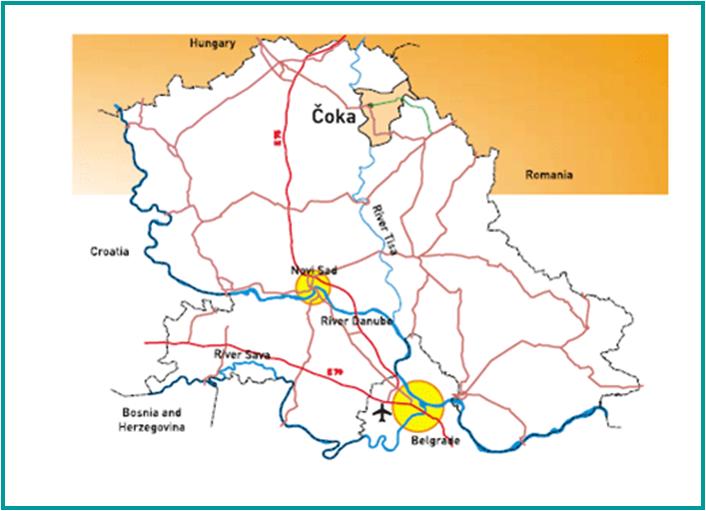 Карта 1.Положај Општине Чока у регионуЧоканску општину сачињавају осам насеља: Чока, Остојићево, Падеј, Јазово,Санад , Врбица, Црна Бара и Банатски Моноштор.Чока као највеће насеље представља центар општине.Територија општине има површину од 321 км2.(карта бр.2)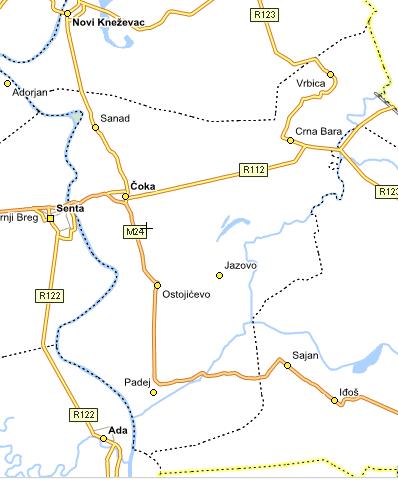 Карта 2. Положај насеља у Општини ЧокаОпштина Чока према попису становништва (Попис становништва, домаћинстава и станова у Републици Србији 2011, Републички завод за статистику) броји 11.398 становника и из 20022.год. који је прелиминарно објављен, где  Општина Чока броји 8.614 становника. Апсолутни пад  2011-2022 је -2.784 становника.Табела 1. Број становника по насељимаТренд пада броја становника, присутан је на подручју Војводине и Србије, па тако и у општини Чока.	Старосна структура општине Чока, из пописа 2011. Године, углавном је  пратила структуру становништва Северног Баната и Војводине. Једино значајно одступање јавља се када је у питању број старијих од 60 година,  који је у општини Чока био већи од просека  за Војводину и округ.Напомена: извор података у табелама  број 2  је Републички завод за статистику –попис 2011.г. Табела 2: Старосна структура становништваИзвор- Републички завод за статистику Табела 3: Становништво према националној припадности и удео жена Извор-Републички завод за статистику (попис 2011г.)Табела 5: Преглед броја незапослених лица по занимањима, односто степену стручне спреме, и удео жена у општини Чока, стање на дан 31.12. 2022. године,према евиденцији Националне службе за запошљавањеТабела 6:Број пензионера и структура према врсти остварене пензијеИзвор:Републички Фонд за пензијско и инвалидско осигурање Филијала КикиндаОсновне привредне гране у општини Чока су пољопривредна производња, а нарочиторатарство, сточарство,повртарство и гајење лековитог биља, прехрамбена индустрија (производња вина), металска индустрија, примарна прерада дувана и производња производа од пластике. На територији општине Чока у функцији су следећа предузећа: „Маквал доо“ који се бави прерадом лековитог и зачинског биља, “Мента“ Падеј се бави сушењем и дорадом лековитог биља као и производњом фармацеутских производа. Ту су и Индустрија за прераду дувана, СтараЛивница, Ливница“Ауто флекс“,“Винарија Чока“,  Сарвак пекара.На територији општине има преко 1000 пољопривредних газдинстава, углавном се баве ратарском и нешто мање сточарском производњом. Носиоци газдинстава су махом старији људи са малим обрадивим  површинама. Најзаступљеније културе су кукуруз, пшеница, сунцокрет, јечам и овас.Од интензивнијих култура са потребом већег ангажовања сезонске радне снаге значајни су дуван и паприка. Нешто мање површине заузимају воћарско-виноградарски засади а заступљена је и прозводња лековитог зачинског биља. Неизвесност тржишних услова и варирање цена умањило је и сточарску производњу, нарочито производњу свиња по чему је ово подручје било познато.Шт се тиче индустријске производње, нема нових инвестиција у тој области због непостојања индустријске зоне. Препрека за то је комасација земљишта на територији наше општине, од које се у догледно време очекују позитивни ефекти.Д  Е  ОКАПАЦИТЕТИ ЦЕНТРА ЗА СОЦИЈАЛНИ РАД2.1 Запослени раднициУкупан број запослених у Центру за социјални рад, по Решењу Министарства за социјална питања Републике Србије број 119-01-00040/03-05 од 23.04.2003.утврђен је број извршилаца у Центру за социјални рад и то 7 извршилаца од којих 3 на пословима социјалног рада и сви су се финансирали из буџета Републике Србије.Решењем Министарства рада и социјалне политике бр..112-01-151/129/2008-09 од 01.12.2008.г. са утврђеним бројем радника и то укупно 7 извршиоца од тога 3 на пословима социјалног рада, један правник, стручни радник на управно правним пословима, директор и 1 извршиоц на административно - техничким пословима,  шеф рачуноводства у складу са Правилником о организацији нормативима и стандардима рада ЦСР (Сл.гл.59/08). Укупан број радника који се финансира из буџета РС је 7 на пословима јавних овлашћења.Наведени број извршилаца је потврђен Одлуком о максималном броју запослених на неодређено време у систему државних органа,систему јавних служби, систему АПВојводине и систему локалне самоуправе за 2015.године („Службени гласник РС“ број 101/2015), табеларни приказ бр.19, установе социјалне заштите. У Центру за социјални рад за општину Чока су запослени:Нора Рожа Борбељ    -   дипл.психолог, супервизор Никола Милошев       -   дипл.психолог, водитељ случајВелемир Благојевић  - соц.радник, водитељ случаја	Владенка Ћеран - дипл.правник,стручни радник за управно правне послове	Невена Булатовић -  дипломирани економиста, која обавља финансиско-књиговодствене послове.Денис Радин -  на пословима референта за правне, кадровске и административне послове - административни радник, оператер за унос података у рачунар, задужена је и за послове архиве Денис Радин, коју финансира локална самоуправа.Винка Тошић    - дипл. економиста, је директор и која је одговорна за законитост рада, поштовање стручног рада, унутрашњу и спољну координацију, планирање, организовање и контролу рада запослених.Активности из делатности Центра, на јавним овлашћењима, се организује у оквиру једне унутрашње организационе јединице и послове из делокруга Центра обављају сви запослени стручни радници Центра. ЦСР Чока поштује чл.122 ЗСЗ у односу на ангажовање радника који обављају послове јавних овлашћења и они  не раде на пословима пружања услуга, које по  закону обезбеђује јединица локалне самоуправе.       Локална самоуправа обезбеђује средства из буџета ЈЛС за ангажовање једног стално запосленог радника, Жељане Мариннковић, на пословима стручног радника на пословима планирања, развоја и извештавања       Поред  наведених запослених, локална самоуправа је током протекле године финансирала и запослене на пружању локалних услуга ангажованих по Уговору о делу и Уговором о привременим и повременим пословима, на пружању искључиво  локалних услуга  (дневни боравак за децу са сметњама у развоју и помоћ и нега у кући за старе и болесне ).            Центар за социјални рад још има потребу за радником  на јавним овлашћењим, дипломираним педагoгом као водитељем случаја, како би се стекли услови за поштовањем прописаних процедура у раду са поједним групама корисника у погледу процена подобности хранитеља, усвојитеља и у другим случајевима у којима је потребна усмерена процена педагога.Недовољан броја радника у Центру за социјални рад Чока отежава обављање свакодневних послова, доводи до преоптерећења радника, појаве синдрома сагоревања на послу и доводи  у питање могућност стручног, благовременог, ефикасног и економичног обављања  послова јавних овлашћења у складу са законом, нормативима и стандардима. Такође, смањивање броја радника отежава развој иновативних услуга на локалном нивоу.ОРГАНИЗАЦИОНА СТРУКТУРА ЦСР ЧОКАУНУТРАШЊЕ  УРЕЂЕЊЕУнутрашње уређење Центра омогућава сагледавање и доследно управљање обимом посла, успостављање целовитог система одговорности, примерено управљање људским ресурсима и адекватно сагледавање и вредновање уложеног стручног и другог рада сваког појединца у установи.Из приказане организационе структуре  се види да у оквиру Центра постоји и Служба заостваривање локалних услуга социјалне заштите.Центар за социјални рад за општину Чока има посебну организациону јединицу: Служба за остваривање локалних услуга социјалне заштите у оквиру које су се пружале услуге социјалне заштитеПомоћ и негау кући Дневне услуге у заједници – дневни боравак за децу и младе са сметњама у развојуУ 2014. години је организациона јединица ЦСР Чока, која пружа дневне услуге у заједници, добила лиценцу којом је потврђено да испуњава стандарде у складу са Правилником о ближим условима и стандардима за пружање услуга социјалне заштите и Правилником о лиценцирању организација социјалне заштитеГруписање пословаПослови у Центру групишу се према специфичним карактеристикама група корисника, према функцијама, односно природи радних процеса, према исходима који настају у процесу реализације помоћи и подршке корисницима и начину задовољавања њихових потреба у складу са одговорностима, знањима и вештинама запослених.Послови који се обављају групишу се на:Послове социјалног радаУправно-правне пословеПослове планирања и развојаФинансијско-административне и технички пословиУ Центру за социјални рад образују се стална и повремена стручна и саветодавна тела.А) Стална тела Центра су:Колегијум службеУ раду Колегијума службе учествују:СупервизорВодитељи случајаКолегијум службе разматра питања и доноси закључке од значаја за рад службе и унапређење стручних процедура у раду са корисницима.Стална комисија органа старатељстваСтална комисија органа старатељства формира се у складу са законом ради извршења послова пописа и процене вредности имовине малолетних и пунолетних штићеника.Б) Повремена тела су стручни тимови. Стручни тим је стручно тело у чијем раду учествују:СупервизорВодитељ случаја иСтручњаци посебних специјалности из или изван организационе јединице центра, односно из других установа и организација.Стручни тим се обавезно формира у следећим случајевима:Када је потребно извршење послова који су законом или подзаконским прописима одређени да се обављају тимски (процена опште подобности будућих усвојитеља, хранитеља и старатеља );Када је потребно донети одлуку о заснивању усвојења;Када се разматра старатељски извештај привременог старатеља и старатеља;Када се одлучује о давању претходне сагласности старатељу за обављање послова који прелазе оквире редовних послова у заступању штићеника или редовног управљања његовом имовином;Када је потребно одлучити о давању претходне сагласности за распологање имовином штићеника , односно располагање имовином детета под родитељским старањем. У складу са Посебним протоколом о поступању центара за социјални рад –органа старатељства у случајевима насиља у породици и женама у партнерским односима (2013.г.)утврђена је обавеза формирања посебног интерног тима стручњака за бављењем насиља у породици и партнерским односима, што је у ЦСР Чока спроведено и сви стручни радници су чланови тима.2.2   Услови рада Центар за социјални рад за  општину Чока се налази у просторијама Локалне управе општине Чока. На  располагању има пет канцеларија, које се налазе у приземљу, са засебним улазом и канцеларија директора на спрату зграде и у њима се налази 9 радника.Канцеларије су опремљене са свом потребном канцеларијском опремом и компјутерима са штампачем. Целокупна оцена опремљености је  добра. Организациона јединица –Служба за остваривање локалних услуга социјалне заштите се налазила у непосредној близини Центра и користила је изнамљен простор, који је био адекватан намену за коју је коришћен.У ходнику ЦСР је обезбеђено грејно тело како би се обезбедила оптимална температура за кориснике који чекају пријем и остваривање својих права.Такође, све канцеларије су униформно опремљене истим намештајем, који временом дотрајава и који би се требао обновити и увећати у наредном периодуЗбог увођења нових програма СОЗИС и Соц-карте, неопходно је било иновирати рачунарску опрему , са додатним штампачима и скенерима, како би се уопште могло приступити примени истих, стиме да овај процеш још није довршен..У функцији је интерна мрежа и сви рачунари су умрежени, што омогућава бржу и ефикаснију размену информација између запослених у току рада.  Рачунари у свим  канцеларијама имају приступ интернету.Уведен је електронски начин плаћања.Центар поседује телефонску централу и системски телефон. Сви радници имају службене мобилне телефоне сакартицама, у циљу ефикасне међусобне комуникације приликом теренског рада као и ради реализације дежурстава стручних радника. Центар за социјални рад за општину Чока се налази у приземљу зграде општине, и постоји посебан улаз независно од улаза у зграду општине, а на главном улазу у зграду општине постоје услови за прилаз особама са инвалидитетом.Возни паркЦентар за социјални рад поседује два службена возила и то:Застава 10, из 2007. години на основу Решења бр.401-00-1300/25/2007-05 Министарство рада, запошљавања и социјалне политике пренело је на располагање Центру за социјални рад Чока ново путничко возило, у циљу унапређења организације рада и побољшања опремљеност Центра .Влада републике Србије је по свом Закључку 05 број46-7310/2020 од 24 септембра 2020. године уступила Општини Чока, за потребе Центра за социјални рад, возило OPEL model ZAFIRA ENJOY Z 18XER, година производње 2006.ради ефикаснијег обављања послова.Напомена ( возило застава 101, које је набављено средствима Буџета  СО Чока 2004.године је отписано, као и  возило застава – корал из 2006. , добијено од ЕД Крагујевац на трајно коришћење за потребе ОЈ Службе и   отписано је  током 2022. године. Нису регистрована и нису у возном стању, те следи 2023. године њихова продаја).Обука и усавршавање радника у 2022. год.Центар за социјални рад у Чоки веома велики значај придаје стручном усавршавању радника ради одржања и унапређења професионалних компетенција и квалитета стручног рада.Стручни радници ангажовани на јавним овлашћењима и стручни радници и сарадници ангажовани на пружању дневних услуга у заједници се обучавају и усавршавају у складу са планом који се сачињава према уоченој потреби радника и према сугестији супервизора, као и према понуђеним едукацијама, семинарима и вебинарима током године:Забринутост и безбрижностПримена и имплементација јавних набавки са социјалним елементимаСтручна подршка покрајинског завода за социјалну заштиту супервизорима у центрима за социјални рад и АП ВојводинаОтуђење – улога центра за социјални рад и правосудног система у заштити деце.Практична примена закона о архивској делатности, са посебним освртом на начин попуњавања архивске књиге корак по коракТимски рад у центрима за социјални рад са посебним освртом на улогу и одговорност правникаОснаживање и стручна подршка супервизорима у малим центримаВодитељ случаја – супервизор добитник – добитникЗначај међусобне координације учесника у процесу уписа у матичну књигу рођених у случајеви рођења детета чија мјка нема лична документаОбука личних пратилаца за адекватно пружање подршке деци са инвалидитетом.Обука за стручне процедуре и поступке  у контексту коришћења новог софтверског решења СОЗИС за центре за социјални рад.Неопходност међусекторског приступа у заштити Жртве насиља у породициСупервизија у ЦСР – одговорност, ауторитет и конфликтиНовчана социјална помоћ – примери добре праксеЗначај комуникационих вештина супервизораЗаштита  од насиља у породици – са аспекта породичног закона и праксе Имајући у виду да је лоша епидемиплошка ситуација због Corona-19 вируса делимично онемогућила одржавање и присуство стручних радника  семинарима, акценат је дат и на стручну литературу. Стручни радници су  током године,  пратили и усвајали савремена достигнућа из области психологије и социјалног рада праћењем стручне литературе, прибављањем социјалних часописа, изучавањем и избором разних текстова и уношењем иновација у програмске садржаје.         Такође су и  стручни радници у области финансија, похађали одговарајуће семинаре и венбинаре из те области нарочито у делу који се односи на новине чије је увођење започето током 2021. године и наставило се и у наредној години у области обрачуна зарада ИСКРА, Е-фактура, СОЗИС и СОЦ- карта, као и у области нових прописа у архивирања документације.Иначе, током 2019. године у законском року, сви запослени лиценцирани радници су обновили своје лиценце и настављају да посетама семинарима прикупљају нове бодове за наредну обнову лиценце.Примедби и притужби на рад Центра у извештајном период у 2022. години није било.                                                             3.Д Е ОКОРИСНИЦИ УСЛУГА ЦЕНТРА ЗА СОЦИЈАЛНИ РАД3.1.Категорије корисника према заступљености у овој години и запажање         стручних радника о заступљености проблема, појава и тешкоћа у радуУпоређивањем података наведених у табели за 2022. годину са подацима из претходне године , закључује се да је дошло до незнатног  пада броја корисника од приближно 8%.Делатност Центра за наведене коринике се може посматрати кроз призму:пруужања материјалне подршке корисницима новчане социјалне помоћипружања свих видова услуга из домена социјалне заштите; саветодавно-терапијске, психо и социјално-едукативне услугеостале услуге социјалне заштите у складу са потребама локалне самоуправе;Што се тиче материјалне подршке, током 2022. године су издата  решења за  120 породица,  којима је признато право на ограничено коришћење новчане социјалне помоћи (НСП), на максимално девет месеци током календарске године и за 144 породица је продужено право коришћења , при преиспитивању трајног коришћења. Тако је укупно 264 породица током године остварило право на новчану накнаду,.Из средстава локалне самоуправе су финансиране једнократне новчане помоћи у ситуацијама, када су се наши грађани нашли у изузетно тешким животним околностима , а таквих исплата је било у 123 случаја.         Заштита и помоћ одраслим и старим особама општине Чока  се у 2022. години одвијалa уз примену метода вођење случаја у заштити одраслих и старих лица. Друштвена ситуација и низак социо-економски положај грађана у условима слабо, економски развијене животне средине, флуктуације радно способног становништва и даље присутна неповољне епидемиолошка ситуација изазвана присуством Corona-19 вирусом, све то је онемогућило квалитетну бриуа грађана о својим остарелим сродницима, а који  сами себи нису у могућности да  пруже квалитетне и здраве услове живота. Као и претходних година, и 2022.године је била присутна велика потражња и потреба за смештај у установе социјалне заштите за одрасле и старе. Процес смештаја је био отежан и због још присутне епидемије и свих здравствених мера које су спровођене, као и због све веће попуњености капацитета ових установа. Током.2022. године у домовима  на  смештају боравила су 38 корисника. Током године је смештено 6 нових корисника, а домску услугу је престало због смрти да користи 10 корисника. За домским или породичним смештајем постоји потреба за још 44 особе.           Проблем са којима се суочава Центар је повећани број захтева за смештај лица са менталним потешкоћама и ограничени смештајни капацитета установа.Захтеви болница да се лица која су хоспитализовани одмах преузму и сместе у неку од специјализованих установа социјалне заштите, неразумевање да постоји стручна процедура како у Центру тако и у установи за смештај. Сродници, у већини случајева, немају могућност за збрињавање члана породице са менталним тешкоћама и подучени од стране медицинског особља у болницама не желе да се прихвате улоге старатеља, што је резултирало повећаним бројем непосредног старатељства, што доводи до веће оптерећености запослених.Обим посла у протеклим годинама се повећава и случајеви су све комплекснији што захтева посвећивање много више времена процени, планирању, праћењу ефеката предузетих мера и других стручних поступака. У малим Центрима такође, јавља се потешкоћа неспојивости водитеља случаја и старатеља у предметима. Центри носе терет неповољног друштвеног и економског стања у друштву, што се одражава на пораст броја корисника са вишеструким проблемима.  Проблем додатно усложњава и негативно представљање центара и стручних радника у медијима што у јавности ствара уверење да у Центрима се не ради у складу са прописима и овлашћењима, без реалног и целовитог увида који су све послови  у надлежности Центра.Особа са инвалидитетом, имамо 45 корисника. За особе под старатељством, Центар врши надзор над 39 особа.Старање о деци         Деца  без родитељског старања. Центар за социјални рад је у 2022. години вршио  праћење и увид у рад хранитељских породица  кроз скуп континуираних активности за процену остваривања сврхе хранитељства, сагледавања актуелних потреба и промена у хранитељској породици са циљем реализације плана услуга  односно, утврђивања степена задовољавања потреба за 10 деце. Само праћење функционисања хранитељске породице има за циљ да детету на хранитељству обезбеди довољно стимулативне услове који ће подржавати његов развој у складу са његовим индивидуалним потребама и потенцијалима. Унапређење сарадње са свим друштвеним чиниоцима (основне школе, средње школе, домови здравља, предшколске установе, НСЗ, ПС) је од пресудног значаја за развој деце на породичном смештају и формирање мреже подршке хранитељским породицама.Заштита деце под старатељством се систематски планира, прати и ревидира кроз план старања и континуирано се пратити обављање старатељске дужности старатеља у заштити интереса млт.деце и узимањем годишњих старатељских извештаја у законски предвиђеном року. Заштита деце са сметњама у развоју је усмерена на остваривање права на додатак за помоћ и негу другог лица и увећани додатак за негу и помоћ деци, као и услуге које обухватају активности процене , аранжирање приступа услугама, планирања, кординације, надгледања и евалуацију услуга које  одговорају на  потребе конкретног корисника, а у циљу задовољавања и превазилажење потреба и проблема.         Деца са проблемима у понашању и у сукобу са законима. У оквиру заштите деце и младих са поремећајем у понашању у 2022. години су биле усмерена ка стварању услова за спровођење васпитних налога и мера посебних обавеза  с обзиром да треба имати у виду да су у питању деца и да им је потребно пружити другу шансу, наравно када то не угрожава безбедност других. Организација и праћење мера посебне обавезе и васпитних налога, где је фокус уместо на кажњавању померен ка промени њиховог понашања, што је најбољи начин смањења рецидивизма. Пружена је и подршка породицама у васпитању,развојним проблемима деце и другим тешкоћама. Настављена је и сарадња са Судовима у изради планова услуга за децу и младе којима је Суд изрекао  васпитну меру појачаног надзора, реализовањем планова и достављењем извештаји о реализацији тих мера за 23 случаја. У поређењу са претходном годином када је било 17 случајева, може се рећи да је дошло до повећања проблема у овој области.         Упућено је упозорење родитељима о недостацима у вршењу родитељског права за 7 деце, а дат је и предлог за лишење родитељског права над 1 дететом.Деца из породица са поремећеним породичним односима и спорењима око начина вршења родитељског права. У оквиру рада на заштити деце из породица са поремећеним породичним односима се обављаo саветодавни рад са одраслим лицима са поремећеним брачним и породичним односима, и  са 34 деце која живе у тим породицама, што је знатно више него претходне године. Вршило се посредовање у  бракоразводним споровима, које је значајно,  имајући у виду да је развод брака трауматизујуће искуство и за родитеље и за децу.  Насиље у породици,         Број пријављених случајева насиља у породици у протеклој години је 19, од чега је 4 физичког и 15 психичко насиље. У 3 брачне и ванбрачне заједние није било деце, а у осталим случајевима је заједница са биолошком децом. У односу на претходну годину, број пријављених случајева је у паду.         Укупан број пријављених случајева насиља у породици у 2019.год. је 35,  у 2020. години је било 48 случаја. 2021.године је пријевљено 24 случаја У свим случајевима прихваћених пријава приступило се свеобухватној процени целокупног стања жртве као и њене заштите, а нарочита пажња поред одраслих жртава насиљасе посвећивала и процени угрожености деце,  које су жртве насиља у партнерским односима,  као и њиховој заштити. Пружена је материјална, правна и стручно саветодавна помоћ и подршака за сву децу која су била жртве насиља. Као посебна потешкоћа у заштити као и реуспостављања живота жртава у заједници је идентификовано да жртве насиља које и поред безрезервне подршке стручних радника Центра бивају стигматизиране и етикетиране. Незапослене, без имовине, без могућности решаванња стамбеног питања у таквим околностима, ниског образовног статуса, које и поред година трпљења и културолошких образаца су се одважиле да пријаве насиље, што свакако представља велики корак у борби са овом девијантним обликом понашања. Још увек се тешко прихвата феномен породичног насиља и неприхватљивост истог, али је протекла година опоказала да рад на том пољу даје видне резултате, те је смањен број пријављених случајева насиља.        Имајући у виду феномен насиља и изречену меру заштите од насиља у породици, због свега наведеног, жртве насиља често протоком времена поново успостваљају контакт са насилником у нади да ће доћи до промене у понашању  што је део феномена насиља.У складу саприменом Закона о спречавању насиља у породици , са чијом применом се кренуло од 01.06.2017. године, Центар је формирао Интерни тим за заштиту од насиља ЦСР Чока за бављење појавом насиља у породици,  насиља у партнерским односима и за пружање помоћи и подршке жртвама насиља. Одређено је лице, члан групе за координацију и лице за везу између Полиције, ОЈТ и Центра. Устројена је евиденција о вођењу записника са састанака групе за координацију, евиденција индивидуалних планова подршке и евиденција лица према којима је изречена хитна мера, односто према којима је хитна мера продужена.                                                 4. Д Е ОПОСЛОВИ ЦСР НА ОСТВАРИВАЊУ ПРАВА, ПРИМЕНИ МЕРА  И ОБЕЗБЕЂИВАЊУ УСЛУГАОсврт на развој социјалне заштите у Општини Чока од  2003-2022. годинеЦентра за социјални рад у Чоки који је у периоду од свог формирања 2003.г. до данас бележио резултате рада који се огледају како у квалитету пружених услуга и материјалне подршке у делу јавних овлашћења тако и у развоју социјалне функције у општини која се огледа да смо једна од првих општина која је имала усвојену Стратегију развоја социјалне заштите 2007.г. и циљеви реализовани. ЦСР Чока има организациону јединицу са две услуге намењену деци и младима са сметњама у развоју и помоћ и негу у кући за стара лица, која је свеобухватна и задовољава како послове у домаћинству и окућници тако и медицинске услуге, у току је развој иновативне услуге породичног сарадника, до краја 2015.г. функционисао је и волонтерски центар. Обе дневне услуге су лиценциране 2014.г. Такође, сви стручни радници поседују лиценце за рад. Унутрашње уређење Центра омогућава сагледавање и доследно управљање обимом посла, успостављање целовитог система одговорности, примерено управљање људским ресурсима и адекватно сагледавање и вредновање уложеног стручног и другог рада сваког појединца у установи. Центар за социјални рад Чока доследно и стриктно поштује опште акте којим је прописана организација стручног и другог рада.Центар је за период постојања  активно учествовао на конкурсима и обезбеђивао средства за развој услуга и превентивне програме у локалној заједници. Наведеним средствима је успео да прибави и недостајућу техничку опрему и побољша услове рада, који су може се рећи да су доста добри. У ЦСР Чока се негује домаћински однос према материјалним и другим ресурсима .4.2 Примери добре праксе у стручном раду и организацији радног процесаПредуслови за раст, развој и постигнуте резултате Центра у Чоки јесте развијена организациона култура базирана на циљевима и задатку, аутономији у раду сваког запосленог уз уважавање и поштовање постигнутог резултата, развијена међусобна солидарност, отворена и јасна комуникација уз стално истицање важности сваког ангажованог у установи, изграђен однос заједништва што је резултирало да посвећен и мотивисан стручни кадар постави визију развоја социјалне заштите у Општини Чока. Свих ових година када се суочавамо са све већим бројем грађана којима је потребна помоћ и подршка у савладавању социјалних и животних тешкоћа, усложњеним проблемима, мањком стручних радника, квалитет рада није опадао већ је и даље постојао ентузијазам радника да не штедећи се реализује поверене задатке за добробит својих грађана.Центар има и координаторску улогу и у Савету безбедности Општине Чока (радна група за спречавање и сузбијање насиља у породици, вршњачког и партнерског насиља).Улога ЦСР у планирању социјалне заштите у локалној средини –сарадња са локалном заједницомПоред послова јавних овлашћења ЦСР има активну улогу у иницирању и реализацији локалних услуга социјалне заштите као и превентивне активности које спроводи са циљем спречавања и сузбијања социјалних проблема у локалној заједници. Код Локалне самуправе  је присутна  сензибилисаност у  разумевању потреба за унапређивањем система социјалне заштите на локалном нивоу и у погледу реализације права из области социјалне заштите што је резултирало добром сарадњом између оснивача и ЦСР и заједничким улагањем напора у обезбеђивању материјалних и других могућности за ову делатност.Упркос финансиске тешкоћама које може имати једна неразвијена општина, локална самоуправа настоји да пружа материјалну подршку Центру ценећи остварени квалитет социјалног рада, ентузијазам, преузимање лидерске позиције у развоју локалних услуга, повезивање локалних институција и тежње за развојем интегративне социјалне заштите у општини Чока. У оквиру ЦСР функционише организациона јединица - Служба за остваривање локалних услуга социјалне заштите која је  пружала дневне услуге у заједници и то Помоћ и нега у кући за старе и особе са инвалидитетом све до 06.07.2022. године и Дневни боравак за децу и младе са сметњама у развоју (укупан број корисника је 10 са целе територије Општине Чока).Извештавање          У 2022. години Центар је био дужан да обезбеди јавност свог рада и да извештава надлежне државне органе као и надлежни орган локалне самоуправе о свом раду, такође ће се плански наставити саобавештавањем грађана о својим законским обавезама и овлашћењима као и услугама и програмима које нуди ЦСР путем средстава јавног информисања  и локалног радија.Информатор о раду Центра је доступан на сајту Општине Чока www.coka.rs и на сајту Центра за социјални рад за општину Чока www.csrcoka.org.rs.4.5 Аналитичко-истраживачки радАналитичко-истраживачки рад у 2022. години је био  усмерен на праћење и проучавање проблема и појава у области социјалне заштите и разматрање истих  у условима повећаног притиска  грађана на социјалну службу са бројним проблемима и потешкоћама,затвореност других система у интегративном моделу сарадње,отвара бројна питања пред центре за социјални рад и изискује превазилажење истих на вишим нивоима одлучивања.ИЗВЕШТАЈ О РАДУ ОРГАНИЗАЦИОНЕ ЈЕДИНИЦЕ ЦЕНТРА ЗА СОЦИЈАЛНИ РАД ЗА ОПШТИНУ ЧОКА ЗА 2022. годинуСЛУЖБА ЗА ОСТВАРИВАЊЕ ЛОКАЛНИХ УСЛУГА СОЦИЈАЛНЕ ЗАШТИТЕОпштина Чока је крајем 2012. године иницирала оснивање Организационе јединице у оквиру ЦСР –„Службе за остваривање локалних услуга социјалне заштите“, имајући у виду одредбе чл.122. Закона о социјалној заштити да Центар пружа услуге процене и планирања, а друге услуге може пружати у оквиру посебне организационе јединице, уколико добије лиценцу и ако у локалној заједници нема другог овлашћеног пружаоца услуга. Одлуком СО Чока („Сл. лист Општине Чока“, бр.22 од  27.12.2012.г.) је формирана Организациона јединица која је јануара 2013. године започела са пружањем дневних услуга у заједници, које су дефинисане Одлуком о социјалној заштити Општине Чока („Сл. лист Општине Чока“, бр.12 од 21.12.2011.г.):Помоћ и нега у кућиДневни боравак за децу и младе са сметњама у развоју	У 2014. години, у складу са чланом 178. Закона о социјалној заштити, решењима Министарства за рад, запошљавање, борачка и социјална питања Републике Србије, Сектора за бригу о породици и социјалну заштиту, Одељења за инспекцијски надзор, утврђено је да ОЈ „Служба за остваривање локалних услуга социјалне заштите“ Центра за социјални рад за општину Чока, испуњава услове и стандарде за пружање услуге помоћ и нега одраслим и старијим лицима као и услуге дневни боравак за децу и младе са сметњама у развоју. За пружање услуге Помоћ и нега у кући, Организациона јединица је добила лиценцу на 6 година, док је за пружање друге услуге лиценца добијена на 5 година. Важно је напоменути да је „Служба за остваривање услуга социјалне заштите на територији општине Чока“ међу првим организацијама социјалне заштите која је добила лиценцу у Србији.                    	    1. Помоћ и нега у кућиУвод	Сврха помоћи у кући је подршка корисницима у задовољавању свакодневних животних потреба, како би се унапредио или одржао квалитет живота. Услуга „Помоћ и нега у кући“ је намењена старим, одраслим, хронично оболелим особама, лицима са инвалидитетом и другим лицима која нису у стању да се старају сами о себи, а живе сами и породична или сродничка подршка је неадекватна или не постоји. Услуга се пружа у циљу задовољавања свакодневних животних потреба у домаћинствима корисника услуге, како би се унапредио или одржао квалитет живота и спречио или одложио институционални смештај.Реализатори услуге „Помоћ и нега у кући“ су непосредни извршиоци услуге, тј. геронтодомаћице, геронтодомаћини и геронтонеговатељице, чији је задатак да преузму део улога недостајућих чланова породице, тј. да омогуће кориснику да живи у свом дому.Предмет извештајаПредмет извештавања је преглед остваривања пружања услуге „Помоћ и нега у кући“  у складу са Законом о социјалној заштити, Одлуком о социјалној заштити општине Чока, Правилником о ближим условима и стандардима за пружање услуга социјалне заштите, Правилником о пружању дневне услуге у заједници - „Помоћ и нега у кући" и другим позитивним прописима који се односе на социјалну заштиту. Основа за израду извештајаЦентар за социјални рад је био пружалац наведене услуге од почетка године до 6. јула 2022. године и вођена је евиденција и документација о корисницима и услугама које су им пружене чиме се омогућава праћење целокупног процеса, те ће овде бити презентован извештај за наведени период.	Годишњи извештај о раду услуге „Помоћ и нега у кући“ за 2022. годину намењен је Локалној самоуправи која је наручилац услуге и заинтересованој стручној јавности и грађанима Општине Чока.	Годишњи извештај је доступан на web сајту Општине Чока www.coka.rs и на сајту Центра за социјални рад за општину Чока www.csrcoka.org.rs.Локација, простор и  опрема	 Услуга „Помоћ и нега у кући“ се пружа непосредно у домаћинству корисника у свим насељеним местима на територији Општине Чока (Чока, Падеј, Остојићево, Јазово, Санад, Врбица, Банатски Моноштор и Црна Бара).	Пружалац услуге је обезбедио радни простор за запослене, који се налази у Чоки, на адреси Потиска 24. Радне просторије су адаптиране, опремљене свим потребним канцеларијским намештајем и рачунарском опремом, површине од 100 м2 (1 већа и 2 мање просторије, санитарни чвор) и представљају административну подршку дневним услугама у заједници (стручни радник - психолог, административни радник за набавку, складиште заштитних средстава и опреме за рад), такође простор се користи за састанке са непосредним извршиоцима на терену и обуке предвиђене годишњим планом). Располажу доступним интернетом и директном телефонском линијом.	За теренски рад се користи возило Центра за социјални рад. Сви запослени имају умрежене мобилне телефоне што омогућава сталну комуникацију са административно- техничком подршком и стручним радником.	 Tоком 2022. године услуга помоћ и нега у кући финансирана је и из средстава која су обезбеђена из буџета општине Чока за финансирање дневних услуга у заједници.Лиценца за пружање услуге „Помоћ и нега у кући“	У складу са чланом 178. Закона о социјалној заштити, Решењем Министарства за рад, запошљавање, борачка и социјална питања Републике Србије, Сектора за бригу о породици и социјалну заштиту, Одељења за инспекцијиски надзор број: 022-02-00004/2014-19 од 17.10.2014. године утврђено је да ОЈ „Служба за остваривање локалних услуга социјалне заштите“ Центра за социјални рад за општину Чока, испуњава услове и стандарде за пружање услуге помоћ и нега одраслим и старијим лицима, те је иста добила лиценцу на период од 6 година. Услови за издавање лиценце били су да је организација социјалне заштите регистрована у складу са законом, да испуњава стандарде за пружање услуге, а који се тичу локације, простора, опреме, организације, броја и стручности ангажованог особља, процене, планирања и активности за пружање услуге, као и да најмање две године пружа услугу за коју се тражи лиценца. Важно је напоменути да „Служба за остваривање услуга социјалне заштите на територији општине Чока“ међу првим организацијама социјалне заштите која је добила лиценцу у Србији. Потом је поднет захтев за обнову лиценце, али се од истог одустало дописом број 589 од 25.11.2022. године.Капацитет	Број корисника по једном раднику (геронтодомаћица, геронтонеговатељица и геронтодомаћин) је 8-14 у зависности од процењеног степена потребне подршке и броја сати у једном домаћинству. Уколико се не може удовољити свим захтевима за пријем формира се листа чекања и у складу са дефинисаним  приоритетима  пријема укључују се нови корисници.Организациона шема рада	Радно време геронтодомаћице, геронтонеговатељице и геронтодомаћина је 8 часова дневно, од понедељка до петка са припадајућим временом за одмор у току рада. Непосредни извршиоци у складу са распоредом и индивидуалним планом обављају послове у домаћинству корисника.	Особље које је ангажовано у непосредном раду са корисницима води евиденцију и документацију у виду:Протокола о пруженим услугама – чек-листа реализованих активности са датумом и временом потребним за обављање услуге, а за сваког корисника понаособ;Месечног дневника рада геронтодомаћице, геронтонеговатељице и геронтодомаћина који садржи опис реализованих активности, време проведено у домаћинству и потпис корисника.Особље	За непосредни рад са корисницима услуге Помоћ и нега у кући ангажовани су: стручни радник, координатор –психолог (1)администартивни радник за подршку у услузи (1)геронтодомаћице (14)геронтонеговатељице (3)геронтодомаћини (8)	Особље има обуку по акредитованом програму Отвореног универзитета „Знање“ из Земуна и по акредитованом програму Наде Јулинац, дипл.дефектолога и специјалисте за рехабилитацију и социјалну терапију- Нови Сад,  те су по том основу су добијени сертификати за геронтодомаћице, геронтонеговатељице и геронтодомаћине. 	У току 2022. године одржана је едукација за 5 гееронтодомаћица и 1 неговатељицу по акредитованом програму обуке, регистрованом у Републичком Заводу за социјалну заштиту, а под називом ,,Програм обуке кандидата за обављање помоћи у кући и кућне неге за стара лица“, чије је аутор Нада Јулинац.	Сви ангажовани у непосредном раду са корисницима имају детаљно и јасно дефинисан опис посла. Сваки корисник има задуженог радника који је непосредно одговоран за рад са корисником, праћење реализације индивидуалног плана и постигнутих исхода, сарадњу са породицом.	Стручни радник – психолог је поред  процене потреба корисника након пријема, задужен и за коoрдинацију дневних, недељних и месечних активности, за сарадњу са локалном заједницом, одговоран је руководиоцу ОЈ и директору Центра.Корисници	Корисници услуге су стари (преко 65 година), одрасли хронично оболели и особе са инвалидитетом и друга лица која нису у стању да се старају сама о себи услед немоћи или смањених функционалних способности изазваних инвалидитетом/болешћу (а живе сами, породична или сродничка подршка је неадекватна или не постоји) и потребна им је свакодневна подршка у задовољавању животних потреба, како би се унапредио или одржао квалитет живота и спречио или одложио институционални смештај.За сваког корисника  услуге примењује се следећа стандардна процедура  пријема, процене и индивидуалног планирања:Пријем - Пријемна процена се врши у периоду од 15 дана од пријема захтева и у року од седам дана ће обавестити корисника о почетку коришћења услуге, стављање на листу чекања или евентуалном одбијању.Процена - Процена потреба, снага, ризика, способности и интересовања корисника као и процена капацитета пружаоца услуге, врши се након пријема и најмање једном годишње у складу са индивидуалним планом услуге. Степен подршке - Степен подршке одређује на основу скале за процену функционалне ефикасности, с обзиром на целокупно функционисање корисника и врсте потребне помоћи у односу на способност непосредне бриге о себи и учествовање у активностима заједнице.         Индивидуално планирања услуге За сваког корисника дефинише се  индивидуални  план услуга са појединостима о циљевима, начинима коришћења и очекиваним исходима услуге помоћ у кући Редовна ревизија индивидуалног плана услуга врши се најмање једном годишње или према динамици дефинисаној у индивидуалном плану за корисника.Сарадња са другим службама	С обзиром на дуг период пружања услуге помоћ и нега у кући (2007-2022. г.) остварена је веома добра сарадња са свим значајним актерима у локалној заједници и то: Месним заједницама, Домом здравља и амбулантама у насељеним местима, удружењима грађана, Полицијском станицом Чока, Фондом за здравствено и ПИО осигурање, Националном службом за запошљавање, ПТТ службом и др. У првој половини школске 2016/2017. године успостављена је и сарадња са Хемијско-прехрамбеном средњом школом Чока, на основу које су ученици завршних разреда фризерског усмерења обилазили кориснике услуге и пружали им фризерске услуге у њиховом домаћинству. Услед све већег смањења броја ученика у завршним разредима сарадња се није наставила у следећој школској години.	Посебно се истиче сарадња са Домом здравља у Чоки, са којим је закључен Споразум о сарадњи бр. 2-4/2014 од 05.02.2014. године, а која се огледа кроз: саветодавну подршку непосредним пружаоцима услуге у области здравља, давање предности геронтонеговатељици за приступ изабраном лекару корисника ради исписивања рецепата, сарадња геронтонеговатељице са изабраним лекаром корисника у здравственим јединицама Дома здравља Чока по насељеним местима Општине Чока и по потреби омогућавање превоза геронтонеговатељици заједно са изабраним лекаром у насељено место.Резултати рада током периода о 01.01.2022. до 06.07.2022. године	Број корисника услуге „Помоћ и нега у кући“на дан 06.07.2022. године износи  139.Број корисника у оквиру засебних категорија услуге, кретао се у следећем распореду: Услуге геронтодомаћицаУслуге геронтонеговатељицаУслуге геронтодомаћина Укупан број посета корисника од стране непосредних пружалаца услуге „Помоћ и нега у кући“,током периода о 01.01.2022. до 06.07.2022. годинеза 2022. годину, закључно са 06. јулом износи 9607 посета, у односима: У оквиру ових посета пружено је укупно 14300 услуге, у односима: 	Такође, услуге су пружане у оквиру укупно 14693,5  радних сати, према следећем распореду: 	У оквиру услуга које пружају геронтодомаћице, различите врсте услуга пружане су у следећем броју: 	У оквиру услуга које пружају геронтонеговатељице, различите врсте услуга пружане су у следећем броју: У оквиру услуга које пружају геронтодомаћини, различите врсте услуга пружане су у следећем броју: Квалитет пружене услуге	У периоду од  јуна до августа месеца 2022. године, пружалац услуге Центар за социјални рад з аопштину Чока, а потом  Црвени крст Чока, спровео је  процену задовољства корисника услугом „Помоћ и нега у кући“. За потребе испитивања коришћен је упитник процене задовољства услугом за кориснике услуга. Узорковање је вршено насумично, са тим да су из популације корисника искључени из узорковања они који су укључени у услугу у последња три месеца, односно у периоду од 01.03.2022. до 01.06.2022. године. На тај начин смо добили популацију коју чине 115 корисника, док је процена извршена на узорку од деведест два (92) корисника. Анализом података добијених током испитивања утврђено је да постоји висок ниво задовољства услугом, просечна оцена задовољством свим пруженим услугама износи 4,9. Приликом појединачног оцењивања квалитета рада непосредних извршилаца, добијене су следеће просечне оцене: геронтодомаћица 4,92; геронтодомаћин 4,86; геронтонеговатељица 5,00. На основу добијених резултата закључило се да је код највећег броја корисника присутно задовољство, као и осећај везаности за извршиоце који их посећују. Већина корисника је задовољна са понудом локалних услуга социјалне заштите и сматра да нема потребе да се било шта мења, док су у мањем броју случајева корисници изразили жељу за проширењем услуга, односно за увођењем превоза на лекарске прегледе, уколико буде било могућности.	Захваљујући константном одржавању квалитета услуга које се пружају, олакшано је свакодневно функционисање корисника, побољшан је квалитет живота и смањен степен ризика од њихове институционализације.  2. Дневни боравак за децу и младе са сметњама у развојуУВОД	Сврха услуге Дневног боравака састоји се у унапређењу квалитета живота деце и младих са сметњама у развоју  у социјалној средини која их окружује, кроз одржавање и развијање социјалних, психолошких и физичких функција и вештина, како би се у што већој мери оспособили за самосталан живот.	Кроз услугу Дневног боравка деца у организованом окружењу и уз потребни стручни надзор, задовољавају развојне потребе, стичу и развијају животне вештине све у циљу развоја самосталности, социјалних, сазнајних и других важних функција.Услугом се обезбеђује позитивно и конструктивно искуство боравка изван породице, а члановима породице слободно време за бављење радним и другим активностима.	Предмет извештавања је преглед остваривања пружања услуге Дневни боравак за децу и младе са сметњама у развоју током 2022. године у складу са Законом о социјалној заштити, Правилником о ближим условима и стандардима за пружање услуга социјалне заштите, Одлуком о социјалној заштити општине Чока, Правилником о пружању дневне услуге у заједници-дневни боравак за децу и младе са сметњама у развоју и другим позитивним прописима који се односе на социјалну заштиту.	Дневни боравак је почео са радом 20.06.2011. године са 11 корисника и 6 запослених. У септембру 2011. године усељен је у адаптиране просторије вртића са свом потребном опремом. Наредне године купљено је ново возило које превози кориснике на територији општине Чока. У октобру 2014. године ОЈ "Служба за остваривање локалних услуга социјалне заштите" Центра за социјални рад за општину Чока је испунила услове и стандарде за пружање услуге Дневни боравак за децу и младе са сметњама у развоју.У складу са чланом 178. Закона о социјалној заштитиод 17.10.2014. године дневна услуга у заједници ,,Дневни боравак за децу и младе са сметњама у развоју“ Центра за социјални рад за општину Чока поседовала је лиценцу за пружање услуге до 17.10.2019. године. Након истека периода важења лиценце, предат је захтев Министарству за рад, запошљавање, борачка и социјална питања за њено обнављање, али је процес и даље у току. 	Од свог оснивања Дневни боравак се финансира прво из средстава пројекта Европске уније, а потом финансирање преузима Општина Чока. Рад Дневног боравка је у периоду од  01. новембра до 31. децембра 2017. године финансиран из пројектних средстава одобрених Центру за социјални рад за општину Чока од стране Покрајинског секретаријата за социјалну политику, демографију и равноправност полова у износу од 700.000,00 динара. Пројекат је носио назив „Разлике нас спајају-Дневни боравак за децу и младе са сметњама у развоју“. Након тога се наставља финансирање из буџета општине Чока и наменским трансфером, који је општини Чока одобрен од стране Министарства за рад, запошљавање, борачка и социјална питања РС за финансирање дневних услуга у заједници. Током 2022. године финансирање ове услуге се врши из буџета општине Чока.Током 2022. године Дневни боравак је пружао услугу за 9 корисника узраста од 6-26 година. Са корисницима је радила једна васпитачица и две неговатељице и један стручни радник, педагог координатор услуге. 	На дан 15.03.2020. године на територији Републике Србије проглашено је ванредно стање услед ширења заразне болести Covid – 19, изазване вирусом  SARS  Cov – 2 ("Сл. Гласник РС",бр. 29/2020).  Донешене су мере које подразумевају да се обуставља рад предшколских институција (Сл. Гласник РС", бр.30/2020), обуставља се редовни рад установа предшколског васпитања и образовања, а са тим и рад Дневног боравка који користи просторије предшколске установе, док траје опасност од ширења заразне болести Covid – 19. У складу са тим мерама рад Дневног боравка ограничен је на онлајн рад и рад преко телефона. На дан 06.05.2020. године укида се ванредно стање на територији Републике Србије ("Сл. гласник РС", бр. 65/2020), али на снази остају мере које ограничавају директни рад са корисницима у већим групама док не дође до побољшавања епидемиолошке ситуације, у складу са тим Дневни боравак прилагођава свој рад датим мерама и уз сагласност родитеља организује са  корисницима индивидуални рад код куће који ће се усмерити на цртање, израду креативних украса, развој фине моторике, усмеравање пажње и развијање логичког размишљања, рад се оргнизовао уз придржавање свих прописаних мера, запослени Дневног боравка носили су заштитну опрему у виду маски, рукавица и визира. Током 2022. године настављено је да се ради са корисницима прилагођено тренутној епидемиолошкој ситуацији. Корисници Дневног боравка спадају у ризичну групу и неопхоно је да се предузму додатне мере како би се заштитило њихово и здравље њихове породице. У складу са препорукама Завода за јавно здравље и природе болести Covid 19 није препоручено мешање деце предшколске установе и корисника Дневног борака и док траје оваква епидемолошка ситуација рад се није могао реализовати у просторијама забавишта. Рад са корисницима прилагођен је тако што се организовао рад у просторијама Организационе јединице Центра са социјални рад од 24.05.2022. године у периоду од 07.00 до 12.00 часова, корисницима је био организован превоз до наведених просторија и затим превоз до куће. У том периоду организују се индивидуалне активности са корисницима, активности се усмеравају на цртање, израду креативних украса, развој фине моторике, усмеравање пажње и развијање логичког размишљања као и рад у групи са истим активностима. Приликом ових активности води се рачуна о придржавању свих мера како би се осигурала безбедност корисника – запослени Дневног боравка су редовно дезинфиковали простор. Будући да у наведеном простору није било могућности да се реализује свеобухватан рад са кориснисницима, а у складу са одлуком  Завода за јавно здравље рад Кикинда  број 10-629/2022 од 29.09.2022. године, пружање услуге је настављено у просторијама Предшколске установе од 17.10.2022. године у поподневном термину од 14.30 до 19.00 часова. Циљ Дневног боравка јесте очување здравља корисника и њихових породица и зато се рад прилагођавао епидемиолошким мерама.	.				Особље Дневног боравкаСтруктура особља Дневног боравкаЗа непосредни рад са корисницима услуге Дневни боравак ангажовани су обучени професионалци чији је радни задатак да прате и подстичу развој корисника и укључивање корисника у ширу друштвену заједницу. Током 2022. године  у непосредном раду са корисницима ангажовани су:Један стручни радника – дипл.педагог, координатор услуге Николина РадинЈедна васпитачица –Габриела БалдаДве неговатељице -  Милена Баук и Светлана ДимићВозач – Денис Чонић којег је затим заменио на том радном месту Драгомир Гардинавачки 	Особље Дневног боравка обавља послове непосредног рада са корисницима, учествује у процени и планирању рада са корисницима, као и изради индивидуланог плана услуге, учествује у пријему и процени нових корисника, учествује у реализацији Програма рада Дневног боравка. Поред директног рада са корисницима особље учествује у пратњи деце у превозном средству на релацији кућа-боравак-кућа.  Координатор услуге је задужен за координацију дневних, недељних и месечних активности, набавку неопходног материјала за рад, сарадњу са локалном заједницом и другим институцијама. Особље које је ангажовано у непосредном раду са децом води евиденцију и документацију о корисницима (листу присутности корисника, досије корисника, листа праћења), свом раду (дневник рада у којем се бележе индивидуалне активности као и групне на основу чега се сачињава месечни извештај о раду), пријемну свеску у боравку и путујући нотес (нотес корисника у којем се евидентира свакодневна активност у дневном боравку и разна обавештења родитеља).Стручно усавршавање особља Дневног боравкаТоком 2022.године стручни радник Николина Радин похађала је следеће обуке: Модел подршке особама са аутизмомСтрес код особа са интелектуалном ометеношћу Милена Баук и Николина Радин су похађале конференцију под називом „Међусекторски приступ у заштити деце са поремећајем у понашању у АП Војводини“ Корисници услуге Дневни боравак 
Структура корисника услуге Дневни боравакУслуга Дневног боравка за децу и младе са сметњама у развоју лиценцирана је за рад са  десет корисника.  У току 2022. године Дневни боравак је пружа услугу за деветоро корисника. Табеларни приказ корисника  услуге Дневног боравка у току 2022. године:  	Свако дете има свој индивидуални план направљен за период од шест месеца после ког се ради поновни преглед стања и потреба, односно процењује се да ли су постигнути задати циљеви и на основу процене сачињава се нови индивцидуални план услуга. Циљеви који су постављени у индивидуалном плану сачињавају се у тиму који чини родитељ или хранитељ детета, запослено лице који је задужено за дете и стручни радник – педагог,  координатор Дневног боравка. Задати циљеви се касније остварују кроз низ активности које се спроводе у току радног дана. Акценат у раду са корисницима је  постизање што веће самосталности у свакодневном функционисању.	Циљеви у плану били су усмерени на пружање саветодавне подршке и помоћи породици и корисницима кроз редован контакт са породицом, затим усмеравање родитеља ка пружању квалитетне подршке корисницима током периода трајања ванредног стања, као и индивидуални рад код куће који се усмеравао на цртање, израду креативних украса, развој фине моторике, усмеравање пажње и развијање логичког размишљања, рад се организовао уз придржавање свих прописаних мера. Дневни боравак – простор за радЛокација, простор и опрема Дневног боравкаДневни боравак је лоциран у објекту Предшколске установе „Радост“ зграда вртића Дуга у Чоки у ул. Маршала Тита бб на левом крилу објекта са једном радном собом. У истом крилу објекта налазе се још две радне собе у којима се одвија редовни васпитно-образовни рад. Радна соба је пространа, окречена у светле боје, осветљена и  опремљена грејним телима – радијаторима и ивертер климом.  Соба има велике прозоре и врата која воде у двориште, обезбеђена је звучна, топлотна  и хидроизолација. Радна соба је тако организована да има предвиђено место за групни рад, за одвијање креативних активности, за одмарање и припремање топлих и хладних напитака, као и простор за тимске састанке запослених.  Предвиђен простор за рад оперемљен је са једним канцеларијским столом и столицама и 3 школске клупе за одлагање материјала за креативне радионице (боје, четке, прибор и сл.). Део боравка који је предвиђен за одмарање опремљен је троседом, двоседом, фотељом и малим столом и столицама као и 3 лејзи бега. Кухињски део боравка поседује две отворене полице које служе за одлагање шоља, чаша и другог прибора за јело, поред тога у боравку поседује и разне књиге и играчке прилагођене корисницима. Корисници услуге Дневни боравак имају омогућен приступ дворишту – игралишту где им је обезбеђен сто са клупама.	Прилаз објекту за колица је омогућен изградњом прилазне рампе на два улаза у зграду, а омогућен је излаз и на дворишни-игралишни део. Дечије игралиште је опремљено справама које су прилагођене деци са сметњама у развоју.	Особљу које је запослено у Дневном боравку су осигуране две канцеларије од којих је једна опремљена рачунаром, столом, столицама и намештајем за одлагање досијеа корисника, а служи и за индивидуалне разговоре са родитељима, док је друга канцеларија адаптирана у собу за одмор са адекватним намештајем, али такође и за индивидуалне разговоре са корисницима.Уговор са ПУ Радост о коришћењу њихових просторија је закључен на неодређено време од 28.02.2020. године. Купљени и донирани материјал	Дневни боравак је за протеклих годину дана добио ограничен број донације услед тешке ситуације и проглашавања епидемије  услед  ширења заразне болести Covid – 19 и ограничених активности у заједници. Свакоме ко је донирао направљени су пригодни поклони у знак захвалности. Следи списак само највећих донација:МЗ Јазово – донација у виду пакетића за Нову годину.Добровољно ватрогасно друштво Остојићево – донација у виду пакетића.Јавно – комунално предузеће Чока – донација у виду пакетића за Нову годину.Донација грађана општине Чока у виду играчака и половне одеће	За Дневни боравак је у протеклом периоду купљен:Потрошни материјалРазличити дидактички материјалиДневни боравак – организација радаОрганизациона шема рада	У протеклој години у складу са епидемилошким мерама, Дневни боравак је прилагођавао своје активности у просторијама Организационе јединице, у временском пероду од 07.00 часова до 14.30 часова када је омогућен превоз деце са целе територије општине Чока возилом. Структура дана је организована на следећи начин:07:00 – 07:50 - Долазак запослених, дезинфекција радног простора 07:50 – 08:00 -  Пристизање и преузимање корисника од дежурног пратиоца, хигијенске/таолет активности08:00 – 08:30 – Доручак08:30 – 09:00 – Слободне актинвности и индивидуалне активности 09:00 - 09:30 – Редарске активности припремања топлих напитака 09:30 – 10:00 – Редарске хигијенске активности 10:00 – 11:00 –  Групни рад 11:00 – 11:50 – Слободне активности 11:50 – 12:00 – Хигијенске и тоалет активности и припрема и одлазак кући13:00 – 14:30 – Тимски састанак запослених Дневног боравка и дезинфекција радног простора   	Од 17.10.2022. године рад услуге се реализује у просторијама Предшколске установе у временском периоду од 12.30 до 20.00 часова када је омогућен превоз деце са целе територије општине Чока возилом. Структура дана је организована на следећи начин:12:30 – 15:20 -  Долазак запослених, дезинфекција радног простора	15:20 – 15:30 - Пристизање и преузимање корисника од дежурног пратиоца, хигијенске/таолет активности15:30 – 16:30 – Слободне активности, редарске активности припмање топлих напитака и поспремање шоља 16:30 – 18:30 – Индивидуалне активности и групне активности 18:30 – 19:00 – Слободне активности, хигијенске и тоалет активности, припрема и одлазак кући19:00 – 20:00 - Тимски састанак запослених Дневног боравка и дезинфекција радног простора   	 У протеклој 2022. години према Програму рада, особље које је ангажовано у непосредном раду са децом ажурно је водило евиднецију и документацију о:Корисницима – листе присутности корисника у дневном боравку и досије корисника који се састоји од: процене, мерних инструмената коришћених у процесу процене, упитника, скала, индивидуалног плана подршке, листа праћења, тј. рада са корисником, медицинске документације корисника, сагласности родитеља за боравак, сагласности родитеља/старатеља за путовање превозним средством, као и сагласнисти родитеља/старатеља за излете, објављивање фотографија у локалним медијима...Свом раду – дневник рада у којем се бележе индивидуалне активности као и групне, и сачињава месечни извештај о радуПријемну свеску корисника- у којој се уписују запажања и напомене при пријему/доласка корисника (неуобичајена стања, знаци евентуалних физичких повреда...) у боравак.	Током године активности су биле прилагођене епидемиолошкој ситуацији. 	Садржај рада у Дневном боравку	Садржаји рада у Дневном боравку  у протеклој години су били усмерени на:Подршка личном развоју деце и младихРазвијање вештине свакодневног живота и старања о себи: заснива се на усвајању и одржању навика и вештина самосталне бриге о себи које се односе на исхрану, облачење и обување, развијање и одржање хигијенских навика, чување здравља и заштиту и безбедност корисника, чување ствари.Развијање вештина социјалне комуникације и међуљудских односа – обухвата развијање особина и навика неопходних за живот у заједници, рад и сарадњу у мањим заједницама, развијање елементарних навика културног понашања и одговорности, развијање свести о себи и својим могућностима, развијање способности одлучивања у једноставним животним ситуацијама. Постизање ових циљева се реализују у оквиру активности унутар групе дневног боравка и кроз активности које се реализују у широј социјалној средини.Развијање одговорности и навика везаних за образовање и живот у заједници - што обухвата развијање самосталности и одговорности у извршавању разних друштвених улога које обезбеђују укљученост детета у живот заједнице којој припадају, укључујући и инклузију у образовном систему.Подршка породицама деце/младих са сметњама у развоју	У циљу остваривања најбољег интереса корисника развијала се сарадња са породицом корисника, у првом реду са родитељима.  Активно укључивање родитеља у процес подстицаја развоја деце/младих и унапређење родитељских компетенција подразумевало је :Упознавање родитеља са програмским садржајима Дневног боравка.Учешће родитеља у изради и спровођењу индивидуалног плана подршке за дете и праћењу његових ефеката.Информисање родитеља о правима детета са сметњама у развоју (поред основних права детета и о правима на материјалне подстицаје).Потписани Уговори са родитељима/законским заступницима.Саветодавни рад са родитељима за време трајања епидемије услед ширења заразне болести Covid – 19, изазване вирусом  SARS  Cov – 2.Сарадња са родитељима остваривала се кроз:Индивидуалне састанке у циљу целовите процене стања и потреба детета као и породице, заједничког планирања активности корисника у установи и информисања о напредовању детета. Обавештавање родитеља о активностима спроведеним у боравку са децом као и напретку детета кроз бележницу коју поседује сваки корисник. Саветодавни разговор са родитељима путем телефонског позива током епидемије заразне болести Covid – 19. Дневни боравак – манифестације Културне и јавне манифестације	Дневни боравак за децу са сметњама у развоју је основан са циљем интегрисања особа са сметњама у развоју у ширу заједницу. Циљ рада је да корисници буду препознати као део заједнице и да буду укључени у културне и образовне активности. На дан 15.03.2020. године на територији Републике Србије проглашено је ванредно стање услед  ширења заразне болести Covid – 19, изазване вирусом  SARS  Cov – 2 ("Сл. Гласник РС",бр. 29/2020).  Донешене су мере које подразумевају да се обуставља рад предшколских институција (Сл. Гласник РС", бр.30/2020), обуставља се редовни рад установа предшколског васпитања и образовања, а са тим и рад Дневног боравка који користи просторије предшколске установе, док траје опасност од ширења заразне болести Covid – 19. У складу са тим мерама рад Дневног боравка ограничен је на онлајн рад и рад преко телефона. На дан 06.05.2020. године укида се ванредно стање на територији Републике Србије ("Сл. гласник РС", бр. 65/2020) али на снази остају мере које ограничавају директни рад са корисницима у већим групама док не дође до побољшавања епидемиолошке ситуације у складу са тим Дневни боравак прилагођава свој рад датим мерама и уз сагласност родитеља организује са  корисницима индивидуални рад код куће. У склопу мера ограничавају се јавна окупљања у заједници, у складу са тим и уз поштовање тих мера Дневни боравак присуствовао је на две манифестације уз поштовање свих мера (ношење маске, одржавање дистанце).Догађаји у организацији Дневног боравка	Дневни боравак настоји да организује велики број аткивности које имају за циљ активно укључивање корисника у живот заједнице, али и сензибилисање јавности за посебне потребе корисника услуге. Имајући у виду горе наведену епидемилошку ситуацију, Дневни боравак није био у могућности да организује догађаје, али ће се свакако побољшањем стања радити на поновном организовању догађаја од стране Дневног боравка.Сарадња са другим институцијама и фирмама	Дневни боравак за децу и младе са сметњама у развоју је остварио у протеклом периоду добру и продуктивну сарадњу са ПУ ,,Радост“, чије просторије и користи за свој боравак, заједно се организују приредбе и дружења, а често у посету долазе и васпитачи са својим групама деце. Сарадња је остварена и са свим основним школама које похађају и наши корисници, такође и са средњом школом у Чоки са којом је уговорено да једном месечно долазе у наше просторије, да се друже са децом и праве им фризуре. Такође, остварена је сарадња и са библиотеком где су корисници добили бесплатно чланство и одлазе да посуде и прелистају књиге. Важно је напоменути да је добра сарадња остварена и са Домом здравља у Чоки, са којим је дана 05.02.2014. године потписан Споразум о сарадњи бр. 2-4/2014. Области сарадње обухваћене споразумом су: организовање редовних систематских и стоматолошких, као и превентивних прегледа корисника дневног боравка, обучавање ангажованих у дневном боравку за поступање у кризним ситуацијама, саветодавни рад са родитељима и другим законским заступницима корисника, као и са особљем дневног боравка у домену  здравствених услуга.  У току 2022. године у складу са епидемиолошком ситуациом, Дневни боравак није био у могућности да прошири своју сарадњу са другим институцијама, као ни да организуеј догађаје са постојећим сарадницима, услед заштите корисникаФИНАНСИЈСКИ ИЗВЕШТАЈ О ОСТВАРЕНИМ ПРИХОДИМА И РАСХОДИМА У 2022. ГОДИНИ ЗА ЦЕНТАР ЗА СОЦИЈАЛНИ РАД ЗА ОПШТИНУ ЧОКА 
Укупни остварени приходи из буџета Републике износе 14.623.279,58 динара. Укупни остварени расходи из буџета Републике износе 14.623.279,58 динара. Разлика између прихода и расхода је нула.Укупни остварени приходи из буџета Општине Чока износе 27.374.957,57 динара.Укупни остварени расходи из буџета Општине Чока износе 26.899.769,63 динара.Разлика између прихода и расхода је 475.187,94 динара. Приказана разлика се односи на средства добијена путем редовног захтева од Општине која нису могла бити утрошена због проблема са ИСИБ системом јер није одобрено повећање апропцијације 423 и 421, као ни учитан ребаланс.Средства ће у наредном периоду бити утрошена у наменску сврху.На евиденционом рачуну- неутрошена средства из ранијих година преостала су средства у износу од 20.818,81 динара, намењена за потребе деце без родитељског старања.Неутрошена средства се преносе у наредну буџетску годину.У Чоки, дана: 17.02.2023. годинеВ.Д. Директора ЦСР Чока,Тошић Винка, дипл. економистаЦЕНТАР ЗА СОЦИЈАЛНИ РАД ЗА ОПШТИНУ ЧОКАМЕСТО (ОПШТИНА/ГРАД)ЧОКА:ЧокаГОДИНА ОСНИВАЊА:2003. год.В. Д. ДИРЕКТОР:Винка ТошићЕ-маил:coka.csr@minrzs.gov.rsАДРЕСА И ПОШ. БРОЈ:Потиска 20,23320ТЕЛЕФОНИ / ТЕЛЕФАX:0230/472-629; 0230/471-015НасељеБрој становника 2011Број становника 2022Чока4028-Црна Бара437-Санад1151-Падеј2376-Остојићево2324-Јазово742-Врбица238-Банатски Моноштор102-Укупно113988614Старосна структура становништваСтаросна структура становништваСтаросна структура становништваСтаросна група (год)Година пописаПросечна старостСтаросна група (год)2011Просечна старост0-43905-954810-1457015-1968220-2470925-2960330-3464735-3973740-4471445-4988650-5490555-5995160-6490565-6964570-7460475-7948880-8428185 I više133Укупно 1139843.5Укупно11398СрбиАлбанциБуњевциГоранциЈугМађМакедМуслНемциРомиРумуниРусиСловациРусиниМушкарци56804437105555566120207351422963Жене571821224232229351495165221442Степен стручне спремеНезапослена лицаЖенеУкупно                  5772871                  349                 17528    53108 47495 515--6/1                    226/2                    747/1 83VIII                    --Врста пензијеИнвалидске пензије  325Старосне пензије1472Породичне пензије  626УКУПНО2423Деца (0-17)335Млади (18-25) 53Одрасли (26-64)714Стари (преко 65) 150Укупно1252МесецБрој корисникаЈануар101Фебруар 95Март102Април96Мај101Јун100МесецБрој корисникаЈануар 78Фебруар 53Март78Април76Мај80Јун78МесецБрој корисникаЈануар 69Фебруар 66Март63Април64Мај58Јун68УслугаБрој посетаГеронтодомаћице5009Геронтонеговатељице1818Геронтодомаћини 2685УслугаБрој услугаГеронтодомаћице8460Геронтонеговатељице3234Геронтодомаћини2606УслугаБрој радних сатиГеронтодомаћице9829ГеронтонеговатељицеГеронтодомаћини 4864,5Врста услугеБрој пружених услугаПрви контакт и разговор са корисником5Одржавање хигијене постеље156Одржавање хигијене стана3537Спремање једноставних куваних јела и топлих напитака 46Прање посуђа 605Куповина / набавка намирница 2741Плаћање рачуна 328Машинско прање рубља (укључивање машине, простирање-сакупљање веша)322Ручно крпљење рубља 0Пеглање 234Припрема и загревање стана 269Остале активности 0Врста услугеБрој пружених услугаСкидање и одлагање прљавих чаршава 0Мерење крвног притиска 1780Мерење нивоа  шећера у крви 771Делимично купање у кревету 50Померање пацијента у кревету 1Помагање за прелазак у колица са кревета0Облачење и свлачење пацијента 52Дневна брига о коси/Прање косе у кревету/Делимично купање 50Помоћ у оралној хигијени/Помоћ у прању зуба0Намештање празног кревета/ намештање кревета са болесником2Помоћ у коришћењу гуске / лопате / мењање пелена 26Помоћ у набавци лекова и дневном распоређивању терапије 512Заказивање прегледа и одвођење на преглед 5Врста услугеБрој пружених услугаПрипрема огрева за дневне портебе 965Ситне поправке у домаћинству 234Одржавање дворишта 918Помоћ у загревању просторија 66Посредовање у поправци водоводних, електричних и других инсталација 11Посредовање у набавци огрева 0Чишћење снега 0Одржавање помоћних просторија 227Остало328УзрастБрој корисника 6 - 15 година415 – 25 година5Доминантни степен подршкеБрој корисника Први степен3Други степен6Према месту пребивалиштаБрој корисника Чока  2Санад1Остојићево3Падеј3Према полу корисника Број корисника Дечаци5Девојчице4ГРУПА 
КОНТАСубанал.
КонтоНазив
контаБУЏЕТ РЕПУБЛИКЕ
Програм 0902
Социјална заштита
Програмска активност 0005,0003 и 0013
извор фин.01БУЏЕТ ОПШТИНЕ


Програм 11 Социјална и дечја заштита 
Прог.активност-0901-0001
Једнократне помоћи и други облици помоћи 
извор финанс.07БУЏЕТ ОПШТИНЕ
Програм 11
Социјална и дечја заштита
Прогр.активност 0901-0003 Дневне услуге у заједници
изв.фин.07УКУПНО:411Плате, додаци и 
накнаде запосл.8.512.752,301.063.006,779.575.759,07411100Плате по осн.цене
рада8.512.752,301.063.006,779.575.759,07412Соц.допр.на терет
послодавца1.374.809,46171.675,591.546.485,05412100Допр.за ПИО936.402,75116.930,751.053.333,50412200Допр.за здравство438.406,7154.744,84493.151,55413Накнаде у натури3.000,003.000,00413100Поклон честитке деци запослених3.000,003.000,00414Социјална давања запосленима77.777,7722.222,2299.999,99414400Помоћ у мед.лечењу запосленог или чл.уже породице и др.помоћи запосл.77.777,7722.222,2299.999,99415Накнаде трошкова
запослених201.066,59205.144,34406.210,93415100Накнаде за превоз радника 
на рад и са рада201.066,59205.144,34406.210,93421Стални трошкови125.462,55271.313,93545.382,94942.159,42421200Енергетске услуге165.682,91165.682,91421300Комуналне услуге12.349,8712.349,87421400Трош.комуникац.113.148,55271.313,93124.750,96509.213,44421500Трошкови осигур.12.314,007.999,2020.313,20421900Остали трошкови234.600,00234.600,00422Tрошкови путовања34.614,294.129,5038.743,79422100Трошкови службених
путовања у земљи34.614,294.129,5038.743,79423Услуге по уговору3.839.680,922.387.276,4819.717.621,3225.944.578,72423200Компјутерске услуге59.688,00256.864,00316.552,00423300Услуге образовања и усаврш64.697,5073.147,0010.322,48148.166,98423400Услуге информисања14.400,0014.400,00423500Стручне услуге8.954,932.033.551,4819.690.726,8421.733.233,25423700Тр.репрезентације28.831,439.314,0016.572,0054.717,43423900Остале опште услуге -накнаде за рад хранитеља3.661.609,063.661.609,06423900Ост.опште услуге15.900,0015.900,00424Специјализоване услуге116.480,00116.480,00424900Остале специјализоване усл116.480,00116.480,00425Текуће поправке 
и одржавање.31.560,0069.908,0037.125,05138.593,05425200Текуће поправке и одржавање опреме31.560,0069.908,0037.125,05138.593,05426Материјал110.764,70165.752,73804.391,531.080.908,96426100Администр.матер.65.722,0258.588,0044.629,00168.939,02426300Материјали за образовање и усавршавање запослених20.047,5020.047,50426400Утр.гориво и ост.
матер.за саобр.19.600,0175.000,01386.469,33481.069,35426800Матер. за одрж.
хигијене12.658,6910.843,00255.159,70278.661,39426900Материјал за по-
себне намене12.783,9821.321,7298.086,00132.191,70472Накнаде за социј.
Заштиту из буџета293.760,001.274.359,231.568.119,23472311Накн.из буџета за децу и породицу ( тражиоци азила и екскурзије)290.000,00290.000,00472611Накн.из буџета за 
случај смрти539.952,79539.952,79472811Накн.из буџета за 
станов. И живот21.406,4421.406,44472931Једнократ.помоћи713.000,00713.000,00482Порези и таксе18.031,0018.031,00482100Остали порези10.443,0010.443,00482200Обавезне таксе7.588,007.588,00512Машине и опрема43.980,0043.980,00512100Опрема за саобраћај43.980,0043.980,00Тек.издаци и расх.14.623.279,585.634.788,7921.264.980,8441.523.049,21733100Тек.прих.од друг.
Нивоа власти5.634.788,7921.740.168,7827.374.957,57791111Приходи из буџета14.623.279,580,000,0014.623.279,58ПРИХОДИ УКУПНО14.623.279,585.634.788,7921.740.168,7841.998.237,15Разлика прихода и расхода0,000,00475.187,94